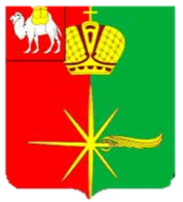 Челябинская областьСОВЕТ ДЕПУТАТОВКАРТАЛИНСКОГО ГОРОДСКОГО ПОСЕЛЕНИЯРЕШЕНИЕ от  25 сентября 2023 г. № 83О внесении изменений в решение Совета депутатов Карталинского городского поселения от 05.10.2018 г. №116В соответствии с Законами Челябинской области от 31 августа 2021 года № 394-ЗО и от 3 марта 2022 года №540-ЗО «О внесении изменений в статью 3.6 Закона Челябинской области «О противодействии коррупции в Челябинской области», Уставом Карталинского городского поселенияСовет депутатов Карталинского городского поселения четвертого созыва РЕШАЕТ:Внести в Положение «О порядке представления и проверки достоверности  сведений о доходах, расходах, об имуществе и обязательствах имущественного характера, представляемых гражданами, претендующими на замещение муниципальной должности, и лицами, замещающими (занимающими) муниципальные должности, и комиссии по контролю за достоверностью сведений о доходах, расходах, об имуществе и обязательствах имущественного характера», утвержденное решением Совета депутатов Карталинского городского поселения от 05.10.2018 г. №116 (с изменениями от 25.11.2019 г. №131, от 15.12.2020 г. №24, от 21.02.2023 г. №27) следующие изменения:в пункте 2 подпункт 2 после слова «должности,» дополнить словами «за исключением лиц, указанных в подпункте 3 настоящего пункта,»;дополнить пунктом 3 следующего содержания:«3) лицами, замещающими муниципальные должности депутатов Совета депутатов Карталинского городского поселения и осуществляющими свои полномочия на непостоянной основе, - в течение четырех месяцев со дня избрания депутатами, передачи им вакантных депутатских мандатов, а также не позднее 30 апреля каждого года, следующего за годом совершения сделок, предусмотренных частью 1 статьи 3 Федерального закона от 03 декабря 2012 года № 230-ФЗ «О контроле за соответствием расходов лиц, замещающих государственные должности, и иных лиц их доходам».»;в пункте 3 абзаце третьем слова «государственной службы Правительства Челябинской области» заменить словами «по профилактике коррупционных и иных правонарушений в Челябинской области»;пункт 3 дополнить абзацами четвертым и пятым следующего содержания:«В случае, если лица, указанные в подпункте 3 пункта 2 настоящего  Положения, в течение отчетного периода не совершали сделки, предусмотренные частью 1 статьи 3 Федерального закона от 03 декабря 2012 года № 230-ФЗ «О контроле за соответствием расходов лиц, замещающих государственные должности, и иных лиц их доходам», данные лица направляют в Комиссию, в срок до 30 апреля года, следующего за отчетным, информацию об этом в письменной форме.Для представления Губернатору Челябинской области информация, указанная в абзаце шестом настоящего пункта, направляется Комиссией, в Управление по профилактике коррупционных и иных правонарушений в Челябинской области не позднее трех рабочих дней после окончания срока, указанного в абзаце шестом настоящего пункта.»;первое предложение абзаца первого пункта 6 изложить в следующей редакции:«В случае, если гражданин, претендующий на замещение муниципальной должности, обнаружил, что в представленных им сведениях о доходах, об имуществе и обязательствах имущественного характера не отражены или не полностью отражены какие-либо сведения, либо имеются ошибки, он вправе представить уточненные сведения о доходах, об имуществе и обязательствах имущественного характера в порядке, установленном настоящим Положением.»;пункт 7 изложить в следующей редакции:«7. Комиссия в течение четырнадцати рабочих дней со дня окончания соответствующих сроков, установленных пунктом 2 настоящего Положения, размещает в информационно-телекоммуникационной сети «Интернет» на официальных сайтах органов местного самоуправления обобщенную информацию об исполнении (ненадлежащем исполнении) лицами, замещающими муниципальные должности депутатов Совета депутатов Карталинского городского поселения, обязанности представить сведения о доходах, расходах, об имуществе и обязательствах имущественного характера (при условии отсутствия в такой информации персональных данных, позволяющих идентифицировать соответствующее лицо, и данных, позволяющих индивидуализировать имущество, принадлежащее соответствующему лицу).»;в пункте 9 абзаце первом слова «оформленная» добавить словами «на имя Губернатора Челябинской области»;подпункт 3 пункта 9 изложить в следующей редакции:«2) несоблюдении лицом, замещающим (занимающим) муниципальную должность, ограничений, запретов, неисполнения обязанностей, установленных Федеральным законом от 25 декабря 2008 года № 273-ФЗ «О противодействии коррупции», Федеральным законом от 3 декабря 2012 года № 230-ФЗ «О контроле за соответствием расходов лиц, замещающих государственные должности, и иных лиц их доходам», Федеральным законом от 7 мая 2013 года № 79-ФЗ «О запрете отдельным категориям лиц открывать и иметь счета (вклады), хранить наличные денежные средства и ценности в иностранных банках, расположенных за пределами территории Российской Федерации, владеть и (или) пользоваться иностранными финансовыми инструментами».»;в пункте 13 абзаце первом слова «государственной службы Правительства Челябинской области» заменить словами «по профилактике коррупционных и иных правонарушений в Челябинской области»;в пункте 14 слова «государственной службы Правительства Челябинской области» заменить словами «по профилактике коррупционных и иных правонарушений в Челябинской области.»;дополнить пунктом 15.1 следующего содержания:«15.1. При выявлении в результате проверки достоверности и полноты сведений о доходах, расходах, об имуществе и обязательствах имущественного характера, проведенной в соответствии с пунктом 8 настоящего Положения, фактов представления депутатом, недостоверных или неполных сведений, если искажение этих сведений является несущественным, Губернатор Челябинской области обращается в орган местного самоуправления, уполномоченный  принимать соответствующее решение, с заявлением о применении к депутату мер ответственности, предусмотренных частью 7.3-1 статьи 40 Федерального закона от 6 октября 2003 года № 131-ФЗ «Об общих принципах организации местного самоуправления в Российской Федерации».Вопрос о применении к депутату мер ответственности, предусмотренных частью 7.3-1 статьи 40 Федерального закона от 6 октября 2003 года № 131-ФЗ «Об общих принципах организации местного самоуправления в Российской Федерации», рассматривается Комиссией.Комиссия рассматривает все обстоятельства, являющиеся основанием для применения мер ответственности, предусмотренных частью 7.3-1 статьи 40 Федерального закона от 6 октября 2003 года № 131-ФЗ «Об общих принципах организации местного самоуправления в Российской Федерации», к депутату, и направляет рекомендации органу местного самоуправления, уполномоченному принимать соответствующее решение.Решение о применении к депутату одной из мер ответственности, предусмотренных частью 7.3-1 статьи 40 Федерального закона от 6 октября 2003 года № 131-ФЗ «Об общих принципах организации местного самоуправления в Российской Федерации», принимается соответствующим органом местного самоуправления не позднее трех месяцев со дня поступления заявления Губернатора Челябинской области.»;пункт 16 изложить в следующей редакции:«16. Материалы проверки достоверности и полноты сведений о доходах, расходах, об имуществе и обязательствах имущественного характера, проведенной в соответствии с пунктом 5 настоящей статьи, хранятся в течение трех лет со дня окончания в Управлении по профилактике коррупционных и иных правонарушений в Челябинской области, после чего подлежат уничтожению в установленном порядке либо передаются в архив.»;подпункт 2 пункта 18 изложить в следующей редакции:«2) соблюдения лицами, замещающими (занимающими) муниципальные должности, ограничений, запретов, неисполнения обязанностей, установленных Федеральным законом от 25 декабря 2008 года № 273-ФЗ «О противодействии коррупции», Федеральным законом от 3 декабря 2012 года № 230-ФЗ «О контроле за соответствием расходов лиц, замещающих государственные должности, и иных лиц их доходам», Федеральным законом от 7 мая 2013 года № 79-ФЗ «О запрете отдельным категориям лиц открывать и иметь счета (вклады), хранить наличные денежные средства и ценности в иностранных банках, расположенных за пределами территории Российской Федерации, владеть и (или) пользоваться иностранными финансовыми инструментами».»;в приложении к Положению состав комиссии по контролю за достоверностью сведений о доходах, расходах, об имуществе и обязательствах имущественного характера изложить в следующей редакции:Председатель комиссии:Протасова Елена Васильевна – председатель Совета депутатов Карталинского городского поселения;Заместитель председателя:Дубровина Фарида Аминшаевна – заместитель председателя Совета депутатов Карталинского городского поселения;Члены комиссии:Павлов Денис Александрович – депутат Совета депутатов Карталинского городского поселения;Усольцев Михаил Алексеевич – депутат Совета депутатов Карталинского городского поселения;Сергеева Наталья Александровна – депутат Совета депутатов Карталинского городского поселения;Базаева Светлана Владимировна – депутат Совета депутатов Карталинского городского поселения;Секретарь комиссии:Лихачева Алёна Александровна – ведущий специалист – юрист Совета депутатов Карталинского городского поселения.Подпункт 3 пункта 1 решения Совета депутатов Карталинского городского поселения от 25.11.2019 г. №131 «О внесении изменений в решение Совета депутатов Карталинского городского поселения от 05.10.2018 г. №116», решения Совета депутатов Карталинского городского поселения от 15.12.2020 г. №24 «О внесении изменений в решение Совета депутатов Карталинского городского поселения от 05.10.2018 г. №116», от 21.02.2023 г. №27 «О внесении изменений в решение Совета депутатов Карталинского городского поселения от 05 октября 2018 года №116 «Об утверждении Положения о порядке представления и проверки достоверности  сведений о доходах, расходах, об имуществе и обязательствах имущественного характера, представляемых гражданами, претендующими на замещение муниципальной должности, и лицами, замещающими (занимающими) муниципальные должности, и комиссии по контролю за достоверностью сведений о доходах, расходах, об имуществе и обязательствах имущественного характера» признать утратившими силу. Направить настоящее решение главе Карталинского городского поселения для подписания.Опубликовать данное решение в официальном сетевом издании администрации Карталинского городского поселения в сети Интернет (http://www.kartaly74.ru). Настоящее Решение вступает в силу с момента официального опубликования.Председатель Совета депутатовКарталинского городского поселения				                      Е.В. ПротасоваГлава Карталинскогогородского поселения 							          В.Н. Верета